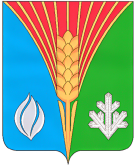 Совет депутатов муниципального образования Ромашкинский сельсоветКурманаевского района Оренбургской области( четвертого созыва)РЕШЕНИЕ07.11.2022                                                                                                     № 87С. РомашкиноОб установлении предельного индекса изменения размера вносимой платы за питьевую воду (питьевое водоснабжение) в муниципальном образовании Ромашкинский сельсовет Курманаевского района Оренбургской области В соответствии с Федеральными законами от 27 июля 2010 года № 190-ФЗ «О теплоснабжении», от 06.10.2003 № 131-ФЗ «Об общих принципах организации местного самоуправления в Российской Федерации», постановлением Правительства Российской Федерации от 30 апреля 2014 № 400 «О формировании индексов изменения размера платы граждан за коммунальные услуги в Российской Федерации», распоряжением Правительства Российской Федерации от 15 ноября 2018 года № 2490-р «Об индексах изменения размера вносимой гражданами платы за коммунальные услуги в среднем по субъектам РФ и предельно допустимых отклонениях по отдельным муниципальным образованиям от величины указанных индексов на 2019 - 2023 годы», руководствуясь Уставом муниципального образования Ромашкинский сельсовет Курманаевского района Оренбургской области, Совет депутатов муниципального образования Ромашкинский сельсовет  РЕШИЛ:1. На основании расчетов представленных водоснабжающей организацией ООО «Метеор», на питьевую воду (питьевое водоснабжение) поставляемую потребителям на территории с. Ромашкино, из расчета: - с 01.01.2023г. по 31.12.2023г. - 45 руб. 92 коп. за 1 куб. м.предусмотреть в бюджете муниципального образования Ромашкинский сельсовет денежные средства для выплаты водоснабжающей организации субсидий из расчета: - с 01.01.2023г. по 31.12.2023г. - 4 руб. 38 коп.  за 1 куб. м. за фактический  отпуск населению за счет дополнительных доходов.С учетом предусмотренной субсидии тариф для населения на питьевую воду (питьевое водоснабжение) составит: с 01.01.2023г. по 31.12.2023г. – 41 руб. 54 коп. за 1 куб. м. Тариф для прочих потребителей на питьевую воду (питьевое водоснабжение) составит: - с 01.01.2023г. по 31.12.2023г. - 45 руб. 92 коп. за 1 куб. м. 2. Контроль за исполнением настоящего решения возложить на комиссию Совета депутатов по бюджетной, налоговой и финансовой политике, собственности и экономическим вопросам (председатель Мотина Т.В.).4. Настоящее решение вступает в силу не ранее чем по истечении одного месяца со дня его официального опубликования, но не ранее 1 января 2023 года.Председатель Совета депутатов                                                 А.А. ВасильевРазослано: в дело, прокуратуру района, ООО «Метеор»                       